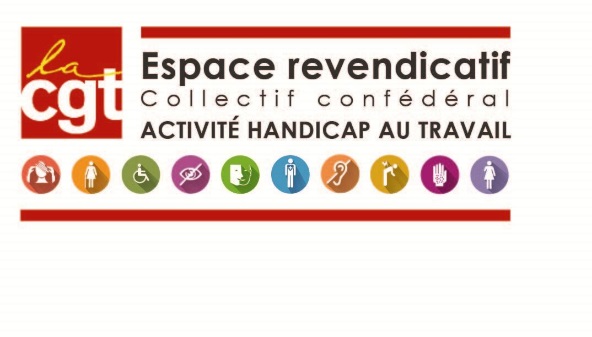 « Le handicap, le regarder, c’est lui accorder une place »Mardi 19 novembre 2019 –Patio de la CGTAccueil 9h45BULLETIN D’INSCRIPTIONORGANISATION : 	NOM : 	PRENOM : 	COURRIEL : 	PORTABLE : 	JE DÉJEUNERAI : 	OUI 		NON  (pour les deux cents premiers inscrits, le déjeuner leur sera offert)Si besoin de compensation, merci de le préciser ci-dessous :À retourner avant le vendredi 8 novembre 2019 à : travail-handicap@cgt.fr